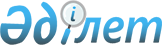 Қазақстан Республикасындағы арнайы экономикалық аймақтар бойынша бірыңғай үйлестіру орталығын айқындау туралы
					
			Күшін жойған
			
			
		
					Қазақстан Республикасы Үкіметінің 2016 жылғы 31 мамырдағы № 310 қаулысы. Күші жойылды - Қазақстан Республикасы Үкіметінің 2019 жылғы 3 шілдедегі № 469 қаулысымен
      Ескерту. Күші жойылды – ҚР Үкіметінің 03.07.2019 № 469 қаулысымен.
      "Қазақстан Республикасындағы арнайы экономикалық аймақтар туралы" 2011 жылғы 21 шілдедегі Қазақстан Республикасының Заңы 4-бабының 2-1) тармақшасына сәйкес Қазақстан Республикасының Үкіметі ҚАУЛЫ ЕТЕДІ:
      1. "KAZAKH INVEST" ұлттық компаниясы" акционерлік қоғамы Қазақстан Республикасындағы арнайы экономикалық аймақтар бойынша бірыңғай үйлестіру орталығы болып айқындалсын.
      Ескерту. 1-тармақ жаңа редакцияда – ҚР Үкіметінің 01.03.2017 № 100 қаулысымен.


      2. Осы қаулы алғашқы ресми жарияланған күнінен кейін күнтізбелік он күн өткен соң қолданысқа енгізіледі.
					© 2012. Қазақстан Республикасы Әділет министрлігінің «Қазақстан Республикасының Заңнама және құқықтық ақпарат институты» ШЖҚ РМК
				
Қазақстан Республикасының
Премьер-Министрі
К.Мәсімов